о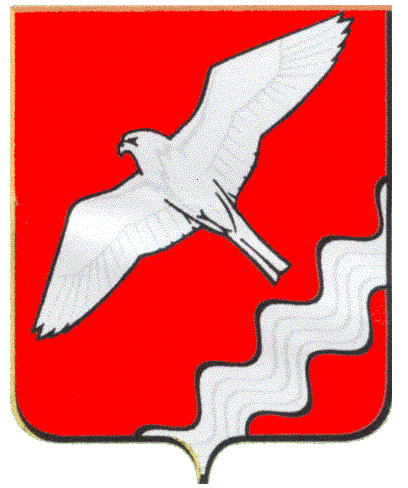 РЕВИЗИОННАЯ КОМИССИЯМУНИЦИПАЛЬНОГО ОБРАЗОВАНИЯКРАСНОУФИМСКИЙ ОКРУГРАСПОРЯЖЕНИЕот 22 декабря  2020 г.  № 77                   г. Красноуфимск                                       Об утверждении плана работы Ревизионной комиссии МОКрасноуфимский округ на 2021 годВ соответствии с Федеральным законом «Об общих  принципах  организации местного  самоуправления в  Российской Федерации  от 06 октября 2003 года №131-ФЗ, статьями 20,32 Устава Муниципального образования  Красноуфимский округ  и Положением о Ревизионной комиссии Муниципального образования  Красноуфимский округ:1.Утвердить план работы на 2021 год (прилагается).2. Настоящее   распоряжение   вступает в силу с 01 января 2021 года.3. Опубликовать настоящее распоряжение  на официальном сайте Ревизионной комиссии   МО Красноуфимский округ, в сети Интернет.4. Контроль за исполнением настоящего распоряжения оставляю за собой.Председатель  Ревизионной комиссииМО Красноуфимский округ                                                           И.Г. Тебнева.                                                                                       Утвержденраспоряжением  Ревизионнойкомиссии МО Красноуфимский округ  от 22.12.2020 № 77План работыРевизионной комиссии Муниципального образования Красноуфимский округ на 2021 год.Раздел 1.  Контрольные мероприятияРаздел 2.  Экспертно - аналитические мероприятияРаздел 3.  Другие  мероприятия№ п/п.Наименование мероприятия.срок исполненияОтветственные  исполнители1Завершение   контрольного мероприятия «Проверка законности  и эффективности использования средств  местного  бюджета, выделенных  МКОУ «Ключиковская средняя образовательная школа» в 2020 году»январьПредседатель и инспектора Ревизионной комиссии МО Красноуфимский округ 2. «Аудит эффективности использования средств местного бюджета, выделенных МКОУ «Большетурышская средняя образовательная школа» в 2020 году»февраль- мартПредседатель и инспектора Ревизионной комиссии МО Красноуфимский округ   3.Проверка   законности и эффективности использования средств местного бюджета, выделенных  в 2020 году на реализацию подпрограммы «Укрепление и развитие материально-технической базы образовательных организаций МО Красноуфимский округ до 2024 года» по дошкольному  образованию.июнь-июль Председатель и инспектора  Ревизионной комиссии МО Красноуфимский округ4.Аудит в сфере закупок товаров, работ и услуг, осуществленных в 2020 году Тавринским территориальным отделом Администрации МО Красноуфимский округ. август- Председатель и инспектора  Ревизионной комиссии МО Красноуфимский округ5Проверка  соблюдения  порядка  управления и распоряжения  имуществом, переданного  на праве оперативного управления  МАУ   ЗОЛ «Черкасово»сентябрьПредседатель и инспектора  Ревизионной комиссии МО Красноуфимский округ6.«Проверка использования бюджетных средств, выделенных на выполнение муниципального задания МАОУ «Рахмангуловская  СОШ»сентябрь -октябрьПредседатель и инспектора  Ревизионной комиссии МО Красноуфимский округ7.Проверка   законности и эффективности использования средств местного бюджета, выделенных МКДОУ «Натальинский детский сад №4» в 2021 году, в рамках реализации муниципальной программы «Развитие системы образования в Муниципальном образовании Красноуфимский округ до 2024 года».октябрь ноябрь-Председатель и инспектора  Ревизионной комиссии МО Красноуфимский округ8.Проверки  правомерности  начисления и полноты  отражения Комитетом по управлению имуществом МО Красноуфимский округ  доходов от арендной платы  имущества, находящегося в муниципальной собственности.декабрьПредседатель и инспектора  Ревизионной комиссии МО Красноуфимский округ№ п/п.Наименование мероприятия.срок     исполненияОтветственные  исполнители1.Анализ эффективности использования бюджетных средств МО Красноуфимский округ  выделенных    в  2018 - 2020 годах   на реализацию муниципальной программы МО Красноуфимский округ «Создание условий для развития малого и среднего предпринимательства, хозяйствующих субъектов в сфере АПК, коллективного садоводства в МО Красноуфимский округ до 2024 года»       июльПредседатель и инспектора  Ревизионной комиссии МО Красноуфимский округ2.  Внешняя   проверка  отчёта  об исполнении   бюджета  МО Красноуфимский округ  за 2020 год.март - апрельПредседатель и инспектора Ревизионной комиссии МО Красноуфимский округ1.Экспертиза   проекта  решения Думы МО Красноуфимский округ «Об исполнении бюджета  МО  Красноуфимский округ  за 2020 год».Не превышает один месяцс даты поступленияПредседатель и инспектора  Ревизионной комиссии МО Красноуфимский округ2.Экспертиза проектов решений Думы МО Красноуфимский округ «О внесении изменений в решение Думы Муниципального образования Красноуфимский округ «О бюджете Муниципального образования        Красноуфимский округ на 2021 год и плановый период  2022 -2023 годов».В течение  5  дней  с даты  поступленияПредседатель  Ревизионной комиссии МО Красноуфимский округ3.Подготовка   информации  о ходе  исполнении  бюджета  МО Красноуфимский округ за   отчётный  период  2021 года (1 квартал, 1 полугодие, 9 месяцев).5 рабочих дней  с даты  поступленияПредседатель   и инспектора  Ревизионной комиссии МО Красноуфимский округ                                                                                                                                                                                                                                   4.Экспертиза  проектов  постановлений  Администрации  МО   Красноуфимский округ   об    утверждении   муниципальных   программ  либо  о внесении    изменений   в  действующие  муниципальные   программы.   10 календарных дней  с даты поступленияПредседатель  и инспектора  Ревизионной комиссии МО Красноуфимский округ                                                                                                                                                                                                                                    5.Экспертиза   проектов   муниципальных  правовых   актов  в части, касающихся   расходных обязательств МО   Красноуфимский округ10 календарных дней  с даты поступленияПредседатель   и инспектора  Ревизионной комиссии МО Красноуфимский округ6Анализ бюджетного процесса в МО Красноуфимский   округ   В течение годаПредседатель   и инспектора  Ревизионной комиссии МО Красноуфимский округ7.Экспертиза проекта  решения Думы  Муниципального образования Красноуфимский округ «О бюджете Муниципального образования        Красноуфимский округ  на  2022 год  и плановый период 2023 -2024 годов»В течение 7 рабочих дней  с даты поступленияПредседатель и инспектора  Ревизионной комиссии МО Красноуфимский округ8.Подготовка  отчёта о деятельности   Ревизионной  комиссии МО Красноуфимский   округ   за 2020 год1 квартал 2021 годаПредседатель Ревизионной комиссии МО Красноуфимский округ9.Подготовка  отчёта о работе   Ревизионной  комиссии МО Красноуфимский   округ   за 2020 год и направление  в Счётную палату  Свердловской области.По мере необходимостиПредседатель Ревизионной комиссии МО Красноуфимский округ10.Подготовка информации о ходе   выполнения требований и предложений  Ревизионной комиссии МО Красноуфимский округ объектами  контрольных мероприятий по направленным представлениям, предписаниям и информационным  письмам.в течении годаПредседатель Ревизионной комиссии МО Красноуфимский округ11.Подготовка  информации  о   результатах  аудита в сфере закупок, размещения  в единой  информационной  системе в сфере  закупок. декабрь2021 годаПредседатель Ревизионной комиссии МО Красноуфимский округ12.Подготовка и утверждение плана работы    Ревизионной  комиссии МО  Красноуфимский   округ  на  2022 год.декабрь2021 годаПредседатель Ревизионной комиссии МО Красноуфимский округ13.Участие в работе:- заседаний Думы  МО  Красноуфимский   округ;  - постоянных депутатских комиссий Думы  МО  Красноуфимский   округ;- конференций и совещаний контрольно-счётных органов Свердловской  области.По плану работы Думы МО  Красноуфимский   округ.По письмам  Счётной палаты Свердловской областиПредседатель Ревизионной комиссии МО Красноуфимский округ14.Взаимодействие со Счётной палатой Свердловской области, контрольно-счетными органами муниципальных образований Свердловской области ПостоянноПредседатель Ревизионной комиссии МО Красноуфимский округ15.Направление запросов в финансовый отдел, Администрацию, другие учреждения и организации.В течение годаПредседатель Ревизионной комиссии МО Красноуфимский округ16.Проведение совещаний с депутатами Думы, служащими Администрации, руководителями муниципальных учреждений и т. д.По мере необходимостиПредседатель Ревизионной комиссии МО Красноуфимский округ17.Обмен информацией с правоохранительными органами и другими контрольными органами городского округаПо мере необходимостиПредседатель Ревизионной комиссии МО Красноуфимский округ